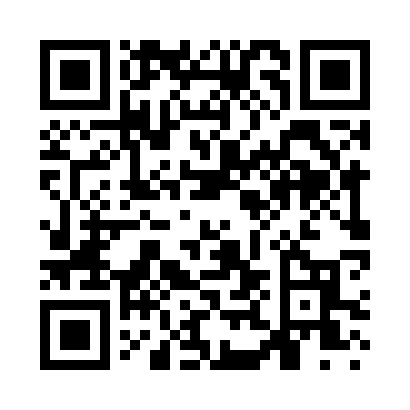 Prayer times for Betty Manor, Utah, USAMon 1 Jul 2024 - Wed 31 Jul 2024High Latitude Method: Angle Based RulePrayer Calculation Method: Islamic Society of North AmericaAsar Calculation Method: ShafiPrayer times provided by https://www.salahtimes.comDateDayFajrSunriseDhuhrAsrMaghribIsha1Mon4:216:001:325:329:0310:422Tue4:216:011:325:329:0310:423Wed4:226:011:325:329:0310:424Thu4:236:021:325:329:0210:415Fri4:246:021:325:329:0210:416Sat4:256:031:335:329:0210:407Sun4:266:041:335:329:0210:398Mon4:266:041:335:329:0110:399Tue4:276:051:335:329:0110:3810Wed4:286:061:335:329:0010:3711Thu4:296:061:335:329:0010:3712Fri4:316:071:335:328:5910:3613Sat4:326:081:335:328:5910:3514Sun4:336:091:345:328:5810:3415Mon4:346:091:345:328:5810:3316Tue4:356:101:345:328:5710:3217Wed4:366:111:345:328:5610:3118Thu4:376:121:345:328:5610:3019Fri4:396:131:345:328:5510:2920Sat4:406:141:345:328:5410:2821Sun4:416:141:345:328:5310:2622Mon4:426:151:345:318:5210:2523Tue4:446:161:345:318:5210:2424Wed4:456:171:345:318:5110:2325Thu4:466:181:345:318:5010:2126Fri4:486:191:345:318:4910:2027Sat4:496:201:345:308:4810:1928Sun4:506:211:345:308:4710:1729Mon4:526:221:345:308:4610:1630Tue4:536:231:345:298:4510:1431Wed4:546:241:345:298:4410:13